Scoil Bhríde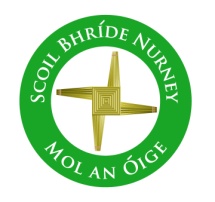 Nurney, Co. KildareTelephone: (045) 526767www.nurneyns.comsbnurney@gmail.com 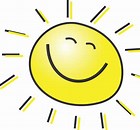 4th May 2022Dear Parents/Guardians Skerries Dancing ClassSkerries dancing class are appealing for ex-dancers to return skirts and shawls please as they are required for an upcoming Feis. They can be given to any committee member or return to Nurney hall any Friday night from 7pm to 8:45pmMonasterevin Credit Union Primary Schools QuizDue to Covid-19, the Credit Union Quiz went virtual again this year. Many of our classes took part and it was brilliant to see so many more children involved! Well done to all those who took part in the fun! A great inclusive experience for all!Thanks to all staff for coordinating it all!School GardenWork has begun on our Saint Brigid wellbeing Garden on the right-hand side of the school. We hope to develop and grow this Garden over the next few years and put a real focus for pupils on bio-diversity and nature study etc. and Saint Brigid’s message of peace and well-being. Mr. Thorpe is overseeing the project and would like to take this opportunity to give a heartfelt thanks to Martin McCormack and his amazing helper Tadhg (one of our great pupils!) for giving of their time so freely to dig out and start the landscaping of the garden. They have done a great job in getting us started! It is such kindness and generosity that seems to be always in abundance in this wonderful Nurney community! If at any stage anyone would like to make donations of plants, pots, bird feeders/tables/baths or garden furniture or water features or decorations (including fairy village items) etc….we will find a home for it here for the pupils and our new wellbeing garden! Thanks again to Tadhg and Martin, two great guys!Cuman na mBunscol Division 5 Senior Boys footballHeartfelt thanks to Mr. Stack for mentoring and training the senior boys football team this year. The lads did their best in a division 5 football blitz against some very mature and strong opposition. A great day was had by all and they all returned to school HQ in good spirits. Well done to all involved!We have not received any dates or details yet for Senior Girls Camogie or Boys football U11s as of yet, but we will keep you posted as soon as we receive same.Due to COVID-19 school closures we have had a few enquiries regarding pupils repeating a year. All primary schools are obliged to follow Department of Education circular 32/03 on this issue. This can be accessed at the following link Primary Circular 32/03 - Retention of Pupils in same grade in Primary Schools (File Format Word 34B) (education.ie) If any parent needs more information, please contact Mr. Thorpe by email or phone: sbnurney@gmail.com 045526767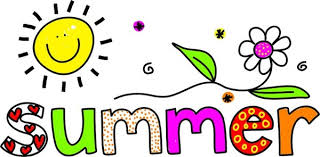 TestsStandardised testing in spelling, reading and maths will take place over the coming weeks for children (1st-6th class). Please ensure that your child attends school, is punctual, has adequate sleep, good nutrition and appropriate stationery so that they can perform to their potential during these tests. Thank youSchool uniform and hot weatherAs we head into the final days of this final term, your child is permitted to dispense with the school shirt and tie in favour of the uniform polo shirt, if this is your preference. On warmer days due to it being the last term your child may also be permitted to wear plain shorts (age appropriate) in place of the usual school trousers/skirt. Thanks.School Staff 2022/23 *Junior infants – Ms. Eilis ReillySenior infants – Ms. Michelle Hamilton1st class – Ms. Jennifer Behan2nd class – Ms. Alanna Marron3rd class – Ms. Gillian Dunne4th class – Ms. Emily Doyle5th class – Ms. Emer O’Mahony6th class – Ms. Aoife ButlerShared Support teacher and Deputy Principal– Ms. Catherine OwensShared Support teacher – Ms. Lorraine Ivers and Ms. Michelle Flynn (jobshare)Shared SNAs – Julie Harper, Holly Rennick, Catherine LennonSchool Principal – Vinny ThorpeSchool Secretary – Mary MurraySchool Caretaker – Pat BroughallSchool Cleaner – Christine StynesSchool Cleaner – Melissa Stynes(Mr. John Stack career break)(* subject to change in the event of any change in circumstances)Dates for your diaryThe Parish wishes to inform you that Communion for families with children in 2nd class will be 7/5/22 @ 11amThe Parish wishes to inform you that they have arranged a Confirmation Retreat for Confirmation candidates and their class teacher on 11/5/22 10am-2pm in Kildare town.The Parish wishes to inform you that Confirmation for families with children in 6th class will be 21/5/22 @ 11amSchool closure – Monday June 6th – Friday June 10th inclusiveSummer reports going home in your eldest child’s school bag – June 20th 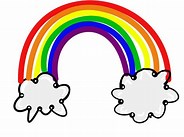 Wednesday Note and school information also availableon www.nurneyns.comThank you for your co-operation with the above.______________________________Vinny Thorpe – Principal (Doctoral Student) M.Ed (SL), MA.Comp.Mus, H.Dip.Prim.Ed, H.Dip.Mus.Tech, P.Grad.Dip.Ed.St(SEN), B.Mus.Ed(H.Dip.Ed), Dip.Mus.Ed, T.Dip.ICT